Obec Lesnice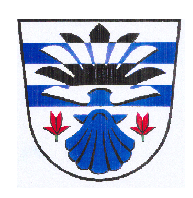 Lesnice č. 46, 789 01                                                                                                   V Lesnici dne 14.01.2019Usneseníz 4. jednání ZO Lesnice, které se konalo dne 14.01.2019 v 17,30 hod. na OÚ v Lesnici                          Přítomni:  9 - Ing. Jiří Chlebníček, Soňa Pobucká, Ing. Vlastimil Vepřek, Jana Daříčková, Karel Polách, Jan Slabý, Jan Knobloch, Helena Rýznarová, Jana PlhákováOmluveni: -----------------Nepřítomni:  --------------Zapisovatel: 	Zuzana ŽižkováOvěřovatelé zápisu:  Soňa Pobucká, Daříčková JanaProgram jednání:ZahájeníKontrola usnesení ZO Lesnice 3/2018VŘ na zasíťování pozemků v lokalitě „Nad hřbitovem“Projednání žádostí o koupi stavební parcely v lokalitě „Nad hřbitovem“ Projednání žádosti o spolufinancování mostku přes Loučku - projekt POVProjednání žádosti o spolufinancování oprav interiéru KD Lesnice - projekt POVVyhláška na TDO v obci LesniceDodatek ke smlouvě o prodeji pitné vody RůznéDiskuzeUsneseníZávěr1. ZahájeníStarosta obce Ing. Jiří Chlebníček přivítal přítomné hosty a členy zastupitelstva, seznámil je s programem dnešního zasedání, doplnil program a vyzval přítomné členy zastupitelstva k doplnění do programu.Starosta navrhuje doplnit program o následující body do bodu Různé:Zpráva kontrolní komiseKonzultant pro projekty a stavební záměry jednotlivých zájemců o výstavbu RD – Skoumal IvoPoplatek za psySchůzka žadatelů o výstavbu RDPro:	9	Proti:	0		Zdržel se: 02. Kontrola usnesení ZO Lesnice 3/2019ZO vzalo na vědomí kontrolu plnění usnesení z 3/20193. VŘ na zasíťování pozemků v lokalitě „Nad hřbitovem“ZO schvaluje Zadání výběrového řízení na zasíťování pozemků k výstavbě rodinných domů v lokalitě Nad hřbitovem.Pro: 	9	Proti:	0		Zdržel se: 0Výběrové řízení bude administrovat firma Osigeno, se kterou bude uzavřena smlouva.ZO schvaluje podpis smlouvy s firmou Osigeno na administraci zakázky Stavební obvod Lesnice – lokalita u hřbitova, cena administrace je 42.350,- KčZakázka bude probíhat elektronicky přes CENT.Pro: 	9	Proti:	0		Zdržel se: 04. Projednání žádostí o koupi stavební parcely v lokalitě „Nad hřbitovem“ZO schvaluje žádost o koupi parcely k výstavbě rodinných domů v lokalitě „Nad hřbitovem“Pro:	9	Proti:	0	Zdržel se:	0Pro: 	9	Proti:	0		Zdržel se: 05. Projednání žádosti o spolufinancování mostku přes Loučku - projekt POVStarosta informoval o možnosti obdržet dotaci na vybudování lávky přes Loučku za KD.ZO schvaluje podání žádosti o dotaci na projekt: Lávka přes Loučku na trase cyklostezky u Olomouckého kraje z programu POV Pro: 	9	Proti:	0		Zdržel se: 06. Projednání žádosti o spolufinancování oprav interiéru KD Lesnice - projekt POVStarosta informoval zastupitele o stavu podlahy v KD a možnostech získání dotací na opravu.ZO bere na vědomíZO pověřuje starostu k zajištění a určení předběžné výše nákladů  na opravy podlahy, elektroinstalace, topení a ostění do 31.1.20197. Vyhláška na TDO v obci LesniceZO schvaluje Dodatek č. 1 k Obecně závazné vyhlášce č. 2/2018 o místní poplatku za TDO pro obyvatele a chataře na rok 2019: 260- Kč/ob./rok Dále schvaluje poplatek za popelnice pro podnikatele v obci Lesnice na rok 2019: 90,- /1ks popelnicePro:	9	Proti:	0	Zdržel se:	08. Dodatek ke smlouvě o prodeji pitné vodyCena vodného na rok 2019 se stanovuje ve výši 35,- Kč/m3 Pro:	8	Proti:	1 (Helena Rýznarová)		Zdržel se:	09. RůznéZpráva kontrolní komisePředseda KK seznámil zastupitelstvo s výsledkem.ZO bere na vědomí zprávu KK za rok 1/2016 – 9/2018. ZO ukládá starostovi, aby na základě zprávy kontrolního výboru přednesl stav a plnění uložených úkolů a to 1x za pololetíPro:	9	Proti:	0	Zdržel se:	0Konzultant (architekt) pro projekty a stavební záměry jednotlivých zájemců o výstavbu RD – Skoumal IvoKontaktní údaje na pana Skoumala budou vyvěšeny na ÚD a na obecním úřadě.V nejbližších dnech bude svolána společná schůzka za účasti právníka, arch. p. Skoumala případně dalších, ve věci stavebních parcel v lokalitě Nad hřbitovemZO bere na vědomíPoplatek za psyZO schvaluje stanovení výše poplatků za psy na rok 2019 takto: 100,- Kč/za každého psa v domácnostiPro:	9	Proti:	0	Zdržel se:	010. Diskuzep. Neumann – dotaz na kvalitu pitné vody, jak se bude řešit častá kalná vodaZO ukládá starostovi zajistit poptávku firmy k zajištění nápravy vodovodního řádu v obci a to do příštího zastupitelstvaJ. Daříčková – navrhuje prodej obecní frézy na sníh, nepoužívá se. Zastupitelstvo obce ukládá starostovi vyvěsit záměr prodeje frézy, dle platného zákona- nutnost vyrovnat dluh za dlažební kostky pro pana Kupku – ZO ukládá starostovi zjistit stav věci a dořešit do příštího zasedání zastupitelstva11. Usnesení - Jednotlivé body usnesení byly schvalovány v průběhu jednání zastupitelstva obce12. Závěrem se starosta obce rozloučil s přítomnými a ukončil jednání zastupitelstvastarosta: Ing. Jiří Chlebníček    	………………………………..                                   ověřovatelé zápisu: 	Pobucká Soňa	…………………………………..	Daříčková Jana	…………………………………..	zapisovatel:	Zuzana Žižková 	………………………………		ParcelaVýměraPříjmení JménoBydlištěNar.Žádost ze dne81362SittaDavidŠumperk, Gen. Svobody 1978/2116.12.198220.12.2018ParcelaVýměraPříjmení JménoBydlištěnar.Žádost ze dne121236DoubravaMarekNemile 14418.03.199109.01.2019